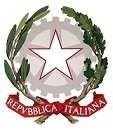 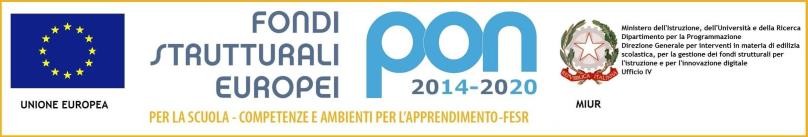 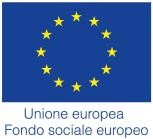 P.zza S.Francesco da Paola,3 Martina Franca (TA)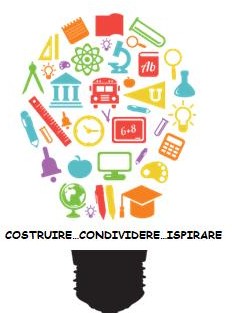 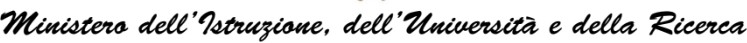 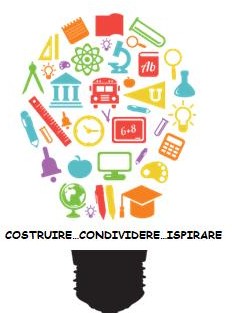 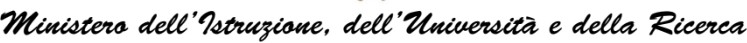 CF: 90215210734IBAN : IT 43DABI 01030CAB 78931C/C 000001456655Presidenza : 080 4723925 
DSGA : 080 4118706 
Segreteria : 080 4118706
URP : 080 430 67 78E-Mail : taic865007@istruzione.itPEC:taic865007@pec.istruzione.itISTITUTO COMPRENSIVO “GIOVANNI XXIII”-MARTINA FRANCAAllegato 2 OGGETTO: BANDO DI SELEZIONE PUBBLICA MEDIANTE PROCEDURA COMPARATIVA PER TITOLI, ESPERIENZE PROFESSIONALI E COLLOQUIO, FINALIZZATA ALLA CREAZIONE DI UNA GRADUATORIA DI ESPERTI FORMATORI DA CUI ATTINGERE, PER LA REALIZZAZIONE DELLE AZIONI FORMATIVE PROGRAMMATE NEL PIANO DI FORMAZIONE DELL’ISTITUTO COME DA NOTA MIUR 49062 DEL 28/11/2019. (Avviso pubblico di selezione prot.  N°__________del ____________)TITOLI VALUTABILI E GRIGLIA DI VALUTAZIONELuogo e data ________________________________________________________(firma candidato)LA COMMISSIONEN.B.: 1) E’ indispensabile dichiarare esaurientemente, nel proprio curriculum vitae et studiorum, titoli ed esperienze posseduti al fine di ottenere il punteggio dichiarato.2) L’amministrazione si riserva di richiedere le copie autenticate dei titoli indicati dall’aspirante.(*) Si richiede di compilare la colonna specifica per l’aspirante inserendo i punteggi che saranno validati ed avallati dalla commissione se rispondenti.NOTA PER L’INVIOIl presente modulo può essere:Stampato, firmato e scannerizzato in PDFOppure salvato in PDF e firmato digitalmente Oppure inoltrato da PEC personale a PEC di istituto TITOLI VALUTABILIPUNTIDa compilarea curadell’aspirante*Validazionepunteggioa cura dellaCommissioneVALUTAZIONE DELL’ABSTRACTVALUTAZIONE DELL’ABSTRACTVALUTAZIONE DELL’ABSTRACTVALUTAZIONE DELL’ABSTRACTA.1 - Coerenza della proposta rispetto alle Linee di indirizzo Nazionali e dell’AmbitoMax 10A.2 - Presenza di azioni innovativeMax 5A.3 - Validità della programmazione e dell’articolazione delle ore in presenza, con riferimento al quadro teorico e metodologicoMax10A.4 - Qualità dei materiali messi a disposizioneMax5TOTALE A)Max 30VALUTAZIONE DELLE PUBBLICAZIONIVALUTAZIONE DELLE PUBBLICAZIONIVALUTAZIONE DELLE PUBBLICAZIONIVALUTAZIONE DELLE PUBBLICAZIONITOTALE B)Max 10VALUTAZIONE DELLE ESPERIENZE PROFESSIONALIVALUTAZIONE DELLE ESPERIENZE PROFESSIONALIVALUTAZIONE DELLE ESPERIENZE PROFESSIONALIVALUTAZIONE DELLE ESPERIENZE PROFESSIONALIC.1 –Valutazione delle esperienze professionali inerenti il corso: fino a 4 punti per ogni esperienza  di durata pari o superiore all’anno scolastico e fino a 2 punti per ogni esperienza di durata inferiore all’anno scolasticoMax 16C.2 -Esperienze documentate in progetti nazionali e/o internazionali su tematiche inerenti il corso: 1 p.to per ogni esperienzaMax 6C.3 -Attività di formazione e/o ricerca nell’ambito della formazione e/o dell’innovazione didattica in tematiche inerenti il corso: 2 punti per incaricoMax14C.4 - Incarichi di docenza in attività formative in presenza e online dirette al personale scolastico: 0,5 per incaricoMax4TOTALE C)Max 40PARZIALE PUNTEGGIO (A+B+C)MAX 80COLLOQUIO (riservato alla sola commissione)COLLOQUIO (riservato alla sola commissione)COLLOQUIO (riservato alla sola commissione)D.1 – Padronanza dei campi di esperienzaMax 6D.2 – Capacità di comunicazioneMax 5D.3 – Capacità di progettazione didattica ed organizzativaMax 6D.4 – Competenze digitali nella didatticaMax 3TOTALE D)Max 20TOTALE PUNTEGGIO (A+B+C+D)MAX 100